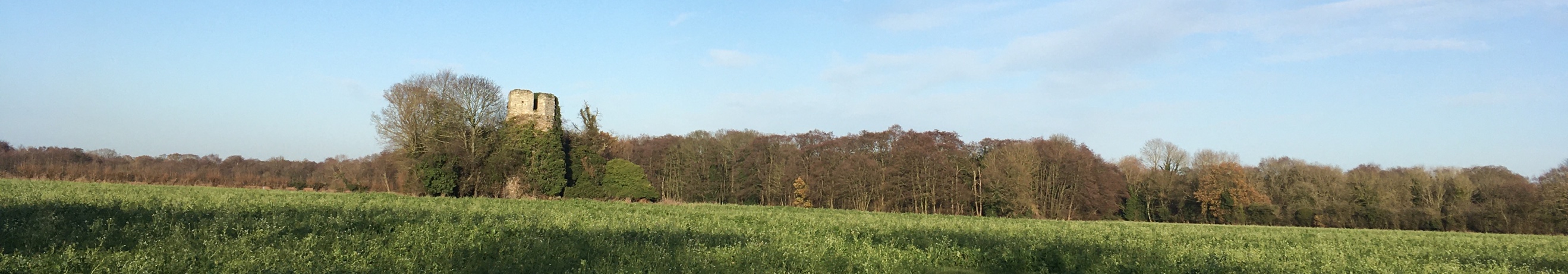 Fleggburgh Neighbourhood Development PlanRegulation 14 Consultation on the Draft Plan27th August to 30th OctoberIntroduction
Thank you for supporting development of a Neighbourhood Plan for Fleggburgh, which will help to influence future development of our parish and three villages.
This survey will seek your views on the pre-submission draft of our Neighbourhood Plan, the Regulation 14 Version. The questions below ask for your feedback on each individual policy within the plan. The full document is available to view on the Parish Council website https://fleggburghpc.norfolkparishes.gov.uk, in hard copy from  the Village Hall or by contacting Dr Jimmy Miller, Parish Clerk on 07502735991 or by emailing the Neighbourhood Development Plan email address ndpfleggparish@outlook.com, and contains more detail and context to the policies.How the information from this consultation with be usedInformation given on this form will be used to help prepare the final Fleggburgh Neighbourhood Plan for examination.  Please be aware that the forms will be shared with the Parish Council’s Planning Consultants and your comments may be made publicly available, for example, if a challenge is made regarding the validity of responses.Please use this form for your comments and submit your response in one of the following ways: Email as an attachment to: ndpfleggparish@outlook.com, Post copies to the Parish Clerk at 71 The Common, Freethorpe, Norfolk, NR13 3LXComplete the survey online at: https://www.smartsurvey.co.uk/s/Fleggburgh/ Please complete your response online if possible, the online survey includes all the policy text and related maps. Further copies of this form can be downloaded from the Fleggburgh Parish Council website.What happens next:After the closing date, we will consider the comments and the extent to which concerns can be addressed. The draft plan, amended as necessary will then be submitted to Great Yarmouth Borough Council who will publicise the draft plan. This provides further opportunity for people to make representations about the plan’s proposals. The next stages following this will be:Submission of the draft plan for independent examination;Publication of the independent examiner’s report and decisions;A referendum of residents on the draft plan; and If the referendum result supports the draft plan it will ‘made’ and become part of the development plan. The closing date for comments is 30th October 2020General Comments:Comments on each of the policies:I am generally in favour of the PlanYES/NOI would like to see changes to the PlanYES/NOComments on the Plan overall: Comments on the Plan overall: Policy No.Policy NameDo you agree?Delete as appropriateAny comments you have on the policyHousing Housing Housing Housing Policy 1Housing Type & MixYES/NOPolicy 2DesignYES/NONatural EnvironmentNatural EnvironmentNatural EnvironmentNatural EnvironmentPolicy 3Enhancing the Natural EnvironmentYES/NOPolicy 4Local Green SpaceYES/NOPolicy 5Landscape SettingYES/NOPolicy 6Dark SkiesYES/NOPolicy 7Surface Water ManagementYES/NOBuilt EnvironmentBuilt EnvironmentBuilt EnvironmentBuilt EnvironmentPolicy 8Village CentreYES/NOPolicy 9Heritage AssetsYES/NOCommunity InfrastructureCommunity InfrastructureCommunity InfrastructureCommunity InfrastructurePolicy 10Sustainable TransportYES/NOPolicy 11Traffic & SpeedYES/NOPolicy 12CommunicationsYES/NOPolicy 13Village ShopYES/NO